VORLAGE FÜR                                    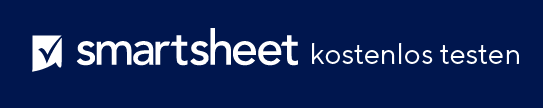 QUALITÄTSKONTROLLPROGRAMM QUALITÄTSKONTROLLPROGRAMMProjektname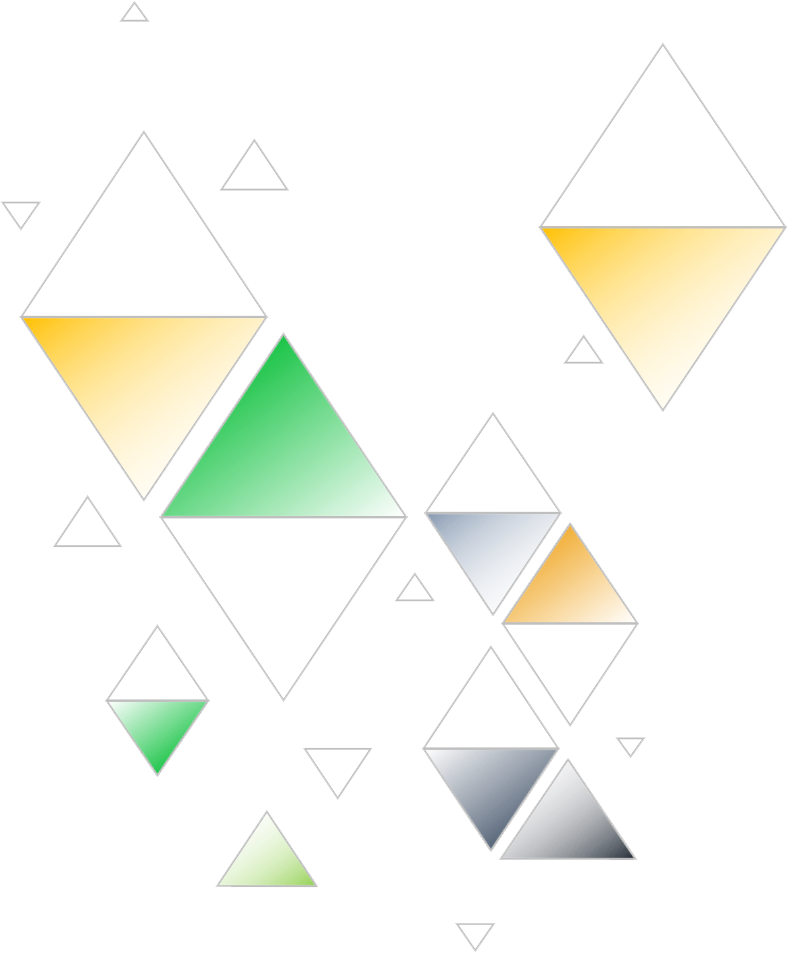 Projekt-IDVersion 0.0.000.00.0000DOKUMENTENKONTROLLE	VERSIONSVERLAUFDOKUMENTENGENEHMIGUNGENVORLAGENANLEITUNGSO VERWENDEN SIE DIESE VORLAGE:Diese Vorlage für ein Qualitätskontrollprogramm führt Sie durch die Abschnitte eines Qualitätskontrollprogramms. Sie können bei Bedarf Abschnitte hinzufügen, entfernen oder bearbeiten. Diese Vorlage enthält Beispieltabellen, die Inhaltsvorschläge für Ihr Programm enthalten. Sie können jeden Abschnitt in dieser Vorlage anpassen, einschließlich Tabellen, Text usw.ÜBERSICHT ÜBER QUALITÄTSKONTROLLPROGRAMMGeben Sie eine allgemeine Übersicht über Ihr Qualitätskontrollprogramm für Ihr Projekt, Produkt oder Ihre Dienstleistung. Sie können Folgendes einfügen: Ziele der Qualitätskontrolle: Dazu gehören Spezifikationen, Merkmale, Zykluszeit, Kosten, Ressourcen, die Reduzierung von Mängeln und Fehlern sowie der Grad der Einheitlichkeit, Effektivität, Abhängigkeit usw.Schritte zur Qualitätskontrolle: Dazu gehören Schritte im Prozess, die sich auf die Betriebspraktiken oder -verfahren Ihres Unternehmens beziehen. Verantwortlichkeiten bei der Qualitätskontrolle: Dazu gehören die Sponsoren, das Management und die Ressourcen, die Sie während des Qualitätskontrollprozesses berücksichtigen müssen. Dokumentierte Qualitätskontrolle: Dazu gehören die geltenden Qualitätskontrollpraktiken, -verfahren und -anweisungen. Qualitätskontrolltests: Dazu gehören die Testkriterien der Qualitätskontrolle, die Sie in verschiedenen Phasen verwenden werden. Zu den Kriterien gehören die Inspektion, Auditprogramme usw.Änderungsprozess bei der Qualitätskontrolle: Dies bezieht sich darauf, wie Sie Änderungen/Verbesserungen am Qualitätskontrollprozess dokumentieren und kommunizieren.KPIs für die Qualitätskontrolle: Hier fügen Sie die Details zu den wichtigen Leistungsindikatoren (KPIs) ein, die Sie zur Messung der Effektivität der Qualitätssicherungsziele verwenden.QUALITÄTSSTANDARDSQUALITÄTSZIELEGeben Sie Details zu den Qualitätskontrollzielen für das Gesamtprojekt oder die Leistungen des Produkts an. Seien Sie so spezifisch wie möglich. Fügen Sie Ihre Kriterien für die Erfolgsmessung ein. Sie können eine separate Tabelle für Qualitätsmesszahlen verwenden, um die detaillierten Messzahlen für jede Leistung einzugeben.ROLLEN UND VERANTWORTLICHKEITEN BEI DER QUALITÄTSKONTROLLEGeben Sie die Rollen und Verantwortlichkeiten ein, die Sie für den Qualitätskontrollprozess benötigen.LEISTUNGEN UND PROZESSE, DIE DER QUALITÄTSPRÜFUNG UNTERLIEGENListen Sie die Qualitätskontrollleistungen des Projekts oder Produkts auf. Fügen Sie auch eine Liste der Prozesse hinzu, die Sie durchführen, um die Qualität zu überprüfen.MEILENSTEINE DER QUALITÄTSKONTROLLEGeben Sie Details dazu an, wie und wann Sie die Qualität überprüfen werden.ANLAGEN Geben Sie alle zusätzlichen Informationen im Zusammenhang mit Ihrem Qualitätssicherungsprozess an, einschließlich Formularen, Diagrammen, Richtliniendokumenten für den Qualitätskontrollprozess usw. DATEINAMEDATEINAMEDOKUMENT-IDDOKUMENTINHABERAUSGABEDATUMZULETZT GESPEICHERT AMVERSIONÜBERARBEITUNGSDATUMBESCHREIBUNG DER ÄNDERUNGAUTORROLLENAMEUNTERSCHRIFTDATUMProjektsponsorProjektprüfungsgruppeProjektmanagerQualitätssicherungsmanagerBeschaffungsmanager (falls zutreffend)Kommunikationsmanager (falls zutreffend)Projektbüroleiter (falls zutreffend)Sonstiges (falls zutreffend)Stellen Sie Details zu den produkt- oder branchenspezifischen Qualitätskontrollstandards bereit, die für Ihr Qualitätskontrollprogramm gelten. Zum Beispiel können anwendbare Branchenstandards die Qualitätsstandards der Internationalen Organisation für Normung (ISO) usw. umfassen. Oder Ihr Plan muss bestimmte Qualitätskriterien berücksichtigen, die Ihr Unternehmen oder Kunde erfordert.MESSZAHL / SPEZIFIKATIONMESSENZIELE DER QUALITÄTSKONTROLLEDazu gehören Spezifikationen, Merkmale, Zykluszeit, Kosten, Ressourcen, die Reduzierung von Mängeln und Fehlern sowie der Grad der Einheitlichkeit, Effektivität, Abhängigkeit usw.SCHRITTE ZUR QUALITÄTSKONTROLLEDazu gehören Schritte im Prozess, die sich auf die Betriebspraktiken oder -verfahren Ihres Unternehmens beziehen.VERANTWORTLICHKEITEN BEI DER QUALITÄTSKONTROLLEDazu gehören die Sponsoren, das Management und die Ressourcen, die Sie während des Qualitätskontrollprozesses berücksichtigen müssen.DOKUMENTIERTE STANDARDS BEI DER QUALITÄTSKONTROLLEDazu gehören die geltenden Qualitätskontrollpraktiken, -verfahren und -anweisungen.QUALITÄTSKONTROLLTESTSDazu gehören die Testkriterien der Qualitätskontrolle, die Sie in verschiedenen Phasen verwenden werden. Zu den Kriterien gehören die Inspektion, Auditprogramme usw.ÄNDERUNGSPROZESS BEI DER QUALITÄTSKONTROLLEDies bezieht sich darauf, wie Sie Änderungen/Verbesserungen am Qualitätskontrollprozess dokumentieren und kommunizieren.KPIs FÜR DIE QUALITÄTSKONTROLLEHier fügen Sie die Details zu den wichtigen Leistungsindikatoren (KPIs) ein, die Sie zur Messung der Effektivität der Qualitätssicherungsziele verwenden.USW. ROLLENVERANTWORTLICHKEITENQUALITÄTSSICHERUNGSMANAGERDiese Person ist für den allgemeinen Qualitätskontrollprozess für das Projekt/Produkt verantwortlich.PROJEKTMANAGERDiese Person ist für die Planung und Verwaltung der Qualitätskontrollaktivitäten verantwortlich.ENTWICKLERDiese Person ist für die Entwicklung/Bereitstellung der Qualitätssicherungsstandards verantwortlich.MITGLIED(ER) DES QUALITÄTSSICHERUNGSTEAMS Diese Person ist für die Qualität des Projekts oder der einzelnen Komponenten des Produkts verantwortlich.USW. ZU ÜBERPRÜFENDE LEISTUNGEN ODER PROZESSEDETAILS ZUR QUALITÄTSPRÜFUNGAnforderungsanalyseTestplanungTestdesignTestausführung und FehlerberichtErneute Tests und RegressionstestsAnwenderabnahmetests (UAT) ReleasetestsUsw. QUALITÄTSKONTROLLPROZESSMEILENSTEINEINHABERDOKUMENTATIONAnforderungsanalyseTermine für die Testbereitschaft bestimmenProjektmanagerUATFühren Sie 1-wöchige Benutzerakzeptanztests (User Acceptance Testing, UAT) durch, um die Projekt-/Produktqualität zu gewährleisten.QS-ManagerANHANGELEMENTORTHAFTUNGSAUSSCHLUSSAlle von Smartsheet auf der Website aufgeführten Artikel, Vorlagen oder Informationen dienen lediglich als Referenz. Wir versuchen, die Informationen stets zu aktualisieren und zu korrigieren. Wir geben jedoch, weder ausdrücklich noch stillschweigend, keine Zusicherungen oder Garantien jeglicher Art über die Vollständigkeit, Genauigkeit, Zuverlässigkeit, Eignung oder Verfügbarkeit in Bezug auf die Website oder die auf der Website enthaltenen Informationen, Artikel, Vorlagen oder zugehörigen Grafiken. Jegliches Vertrauen, das Sie in solche Informationen setzen, ist aus eigener Verantwortung.